Fig.S4 Pearson’s correlation analysis of the Z-score calculated with evDNA and plasma cfDNA.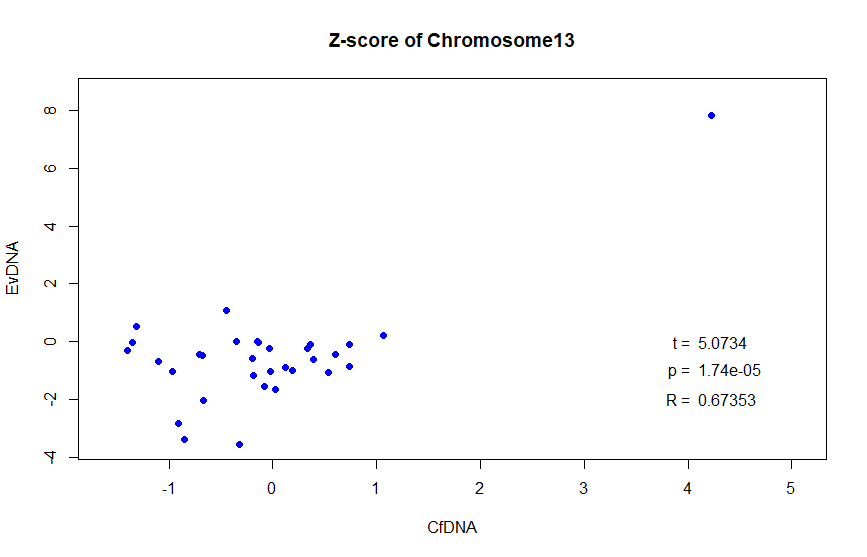 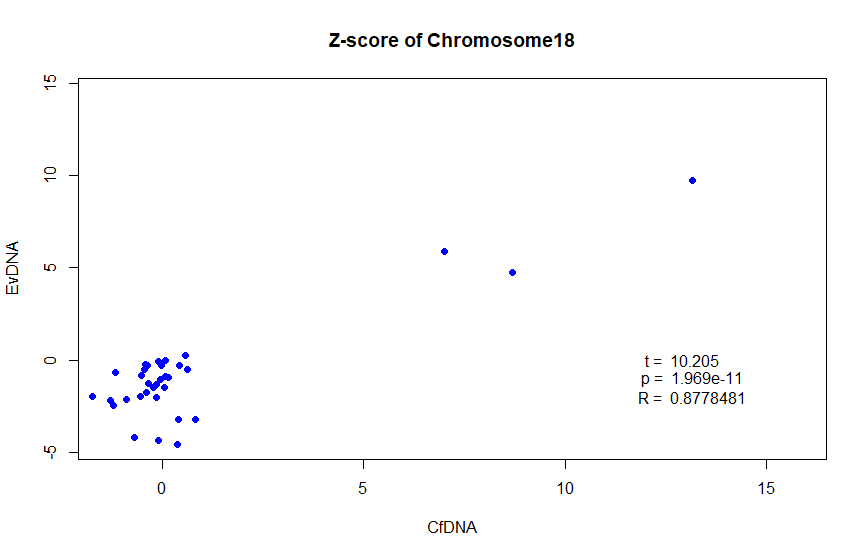 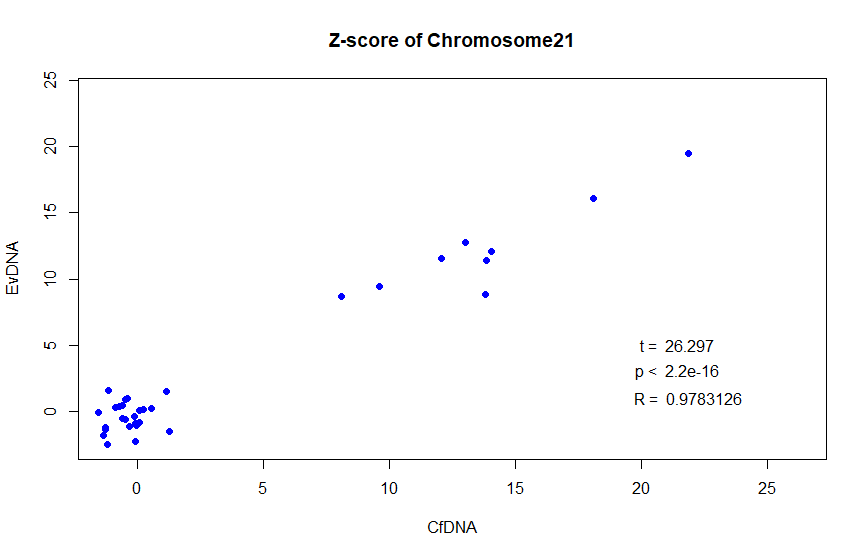 